Павлодар облысының суретшісі Е.А.Фридлинмен кездесу           «Рухани жаңғыру» бағдарламасы аясында мектебімізде Павлодар облысының суретшісі Евгений  Анатольевич Фридлинмен кездесу өтті. Кездесуге 7-8 сынып оқушылары және мұғалімдер келді. 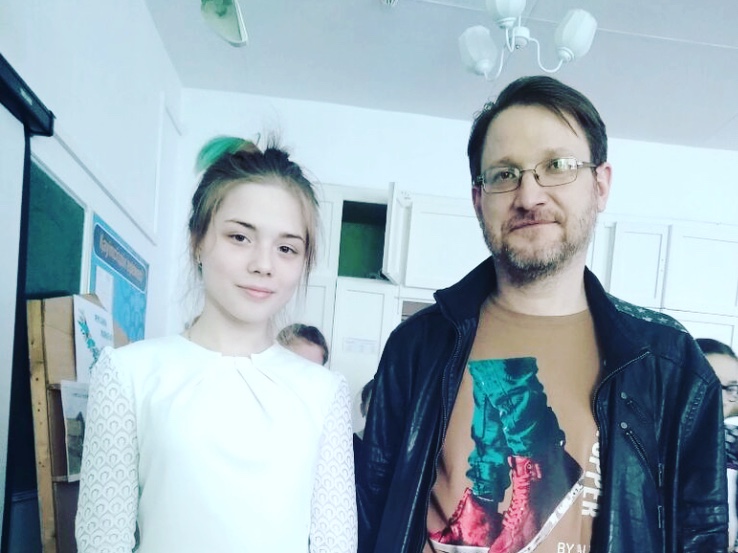 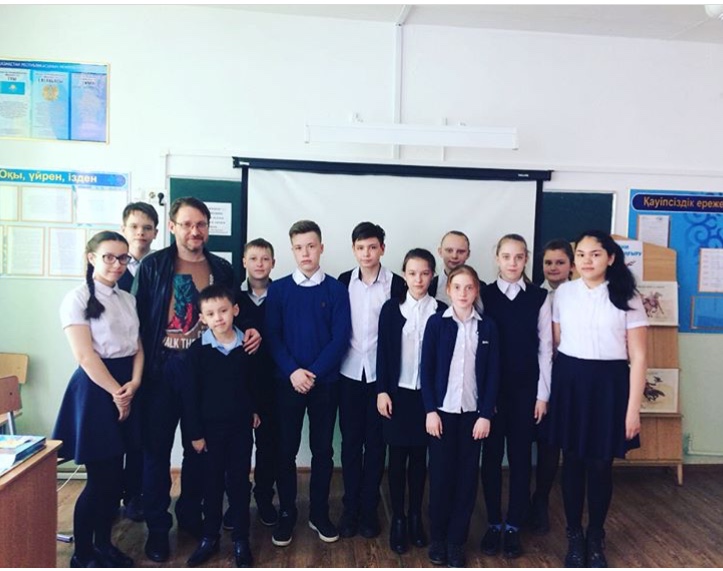          Олар суретшімен және оның шығармашылығымен танысты. Кездесу барысында суретшіге көп сұрақ қойылды. Ол барлық сұрақтарға қуана жауап берді.  #43мектеппавлодар 